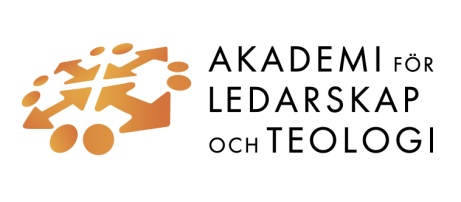 REKOMMENDATION i samband med ansökan till Programmet för mission och interkulturella studier (PROMIS)Vi är angelägna om att få en så allsidig och ärlig information som möjligt om dem som söker till våra utbildningar. Vi förutsätter att du svarar uppriktigt och nämner såväl starka som svaga sidor hos den sökande. Vi ber dig också ta del av information om den utbildning sökanden ansöker till. Denna information finns på altutbildning.se under fliken utbildningar. Rekommendationen kan skrivas på annat papper/dokument men ska alltid beröra nedanstående frågor. I detta dokument kan du skriva dina svar direkt i Word. När du besvarat frågorna ber vi dig skriva ut texten och underteckna dokumentet.Dina uppgifter behandlas konfidentiellt.Rekommendationen insändes till Maria Karlsson på ALT i Örebro. (Box 1623, 70116 Örebro) Du kan också scanna in den och skicka den via e-post till maria.karlsson@altutbildning.se.Rekommendationen avser: 	
Skriven av:Adress:Telefon: 

E-post:Församling: 

Funktion:1. Vilken relation har du till den sökande?2. Hur länge har du känt sökanden?3. I vilka sammanhang har du mött sökanden? Vilken roller och funktioner har du sett henne/honom i? Hur bedömer du hennes/hans arbete och sätt att fungera i dessa sammanhang?4. Hur bedömer du den sökandes förmåga och vilja att studera?5. Vilka egenskaper tycker du är mest utmärkande för den sökande? Finns det något särskilt du är positiv respektive negativ till hos den sökande?6. Hur ser du på förhållandet mellan den sökandes framtid och det som denna utbildning förbereder för?7. Vet du något om den sökandes familjesituation som kan påverka studierna?8. Bedömning av olika förmågor hos den sökande. Gradera 1-5 med 5 som högsta värde, 3 som medelgod och 1 som dålig:Initiativförmåga

Anpassningsförmåga

 Samarbetsförmåga

Kontaktförmåga  

AnsvarskänslaKommentar:9. Vet du något anmärkningsvärt om den sökandes fysiska eller psykiska hälsa?10. Kan du sammanfattningsvis rekommendera sökanden för studier på PROMIS?Motivering:11. Ev övriga upplysningar_______________________                    _______________________________Ort och datum 		Namnteckning